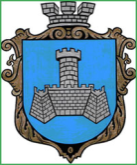 Українам. Хмільник  Вінницької областіР О З П О Р Я Д Ж Е Н Н Я МІСЬКОГО  ГОЛОВИ від  «07» листопада 2022 р.                                                                     №475-р                   Про проведення   позачерговогозасідання виконкому міської ради      Розглянувши службові записки начальника фінансового управління міської ради Тищенко Т.П. від 07.11.2022р. та начальника  організаційного відділу Хмільницької міської ради Тендерис О.В. від 07.11.2022р., відповідно до п.п.2.2.3 пункту 2.2 розділу 2 Положення про виконавчий комітет Хмільницької міської ради 7 скликання, затвердженого  рішенням 46 сесії міської ради 7 скликання від 22.12.2017р. №1270, керуючись ст.42,ст.59 Закону України „Про місцеве самоврядування в Україні”:Провести  позачергове засідання виконкому Хмільницької міської ради 07.11.2022 року о 16.00 год., на яке винести  питання:2.Загальному відділу Хмільницької міської ради довести це  розпорядження до членів виконкому міської ради та всіх зацікавлених суб’єктів.3.Контроль за виконанням цього розпорядження залишаю за собою.              Міський голова                         Микола ЮРЧИШИНС.МаташІ.БелзаН.Буликова1Про внесення змін до рішення 25 сесії міської ради 8 скликання від 22.12.2021року №1065 «Про бюджет Хмільницької міської територіальної громади на 2022рік» (зі змінами)Про внесення змін до рішення 25 сесії міської ради 8 скликання від 22.12.2021року №1065 «Про бюджет Хмільницької міської територіальної громади на 2022рік» (зі змінами)Про внесення змін до рішення 25 сесії міської ради 8 скликання від 22.12.2021року №1065 «Про бюджет Хмільницької міської територіальної громади на 2022рік» (зі змінами)Доповідає: Тищенко Тетяна ПетрівнаНачальник  фінансового управління Хмільницької міської радиНачальник  фінансового управління Хмільницької міської ради2Про відзначення Подяками Хмільницького міського голови жителів Хмільницької міської територіальної громади до Всеукраїнського дня працівників культури та майстрів народного мистецтваПро відзначення Подяками Хмільницького міського голови жителів Хмільницької міської територіальної громади до Всеукраїнського дня працівників культури та майстрів народного мистецтваПро відзначення Подяками Хмільницького міського голови жителів Хмільницької міської територіальної громади до Всеукраїнського дня працівників культури та майстрів народного мистецтваДоповідає: Тендерис Оксана ВолодимирівнаДоповідає: Тендерис Оксана ВолодимирівнаНачальник  організаційного відділу Хмільницької міської ради